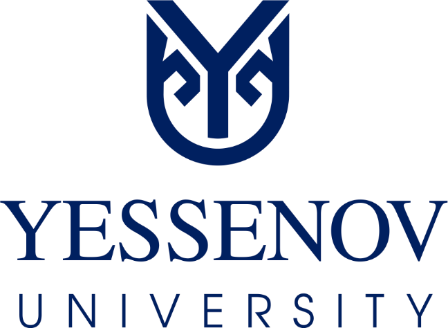 УТВЕРЖДЕНОрешением ученого совета(протокол № 5 от 14.12.2020 г.)ПОЛОЖЕНИЕО ЦЕНТРЕ РАЗВИТИЯ ОБРАЗОВАТЕЛЬНЫХ РЕСУРСОВАктау, 2020СОДЕРЖАНИЕ1. ОБЩИЕ ПОЛОЖЕНИЯ1.1. Центр развития образовательных ресурсов (далее – ЦРОР) является структурным подразделением НАО «Каспийский университет технологий и инжиниринга им. Ш. Есенова» (далее – Университет Есенова). 1.2. ЦРОР осуществляет свою деятельность на основании:1) Закона Республики Казахстан «Об образовании» № 319 от 27.07.2007 (с изменениями и дополнениями);2) Государственной программы развития образования и науки Республики Казахстан на 2020-2025 годы, утвержденной Постановлением Правительства Республики Казахстан № 988 от 27.12.2019;3) Устава НАО «Каспийский университет технологий и инжиниринга имени Ш. Есенова», утвержденного приказом Министерства финансов РК № 11933-1943 от 04.06.2020.4) Стратегии развития университета до 2030 года и другими внутренними нормативными документами университета.5) Требования к массовым открытым онлайн курсам (МООК) на национальной платформе открытого образования Казахстана от 03.11.2020г. 1.3. Структура и штатная численность ЦРОР утверждается приказом президента Университета Есенова.2. СОКРАЩЕНИЯ И ОБОЗНАЧЕНИЯ3. ЗАДАЧИ И ФУНКЦИИ3.1 Задачи:3.1.1 Разработка общей стратегии Системы управления обучением (LMS) и повышения качества электронных образовательных ресурсов Университета. 3.1.2 Изучение современных технологий, оборудования и программного обеспечения с целью проектирования, разработки и эксплуатации ЭОР.3.1.3 Анализ существующих электронных образовательных ресурсов Университета Есенова. 3.1.4 Производство и актуализация электронных образовательных ресурсов различных типов на внутренних ресурсах Университета и внешних площадках с открытым доступом.  3.1.5 Организация VR-лаборатории с целью обеспечения учебного процесса дополнительными VR-компонентами.3.1.6 Мониторинг обеспечения учебного процесса образовательными  электронными ресурсами.3.2 Функции:3.2.1 Внедрение современных технологий, оборудования и программного обеспечения с целью проектирования, разработки и эксплуатации ЭОР.3.2.2 Проектирование, разработка и размещение компонентов ЭОР, с использованием специального оборудования, технологий и программного обеспечения в системе управления обучения.3.2.3 Контроль по соответствию технологическим требованиям электронных образовательных ресурсов.3.2.4 Проектирование онлайн-курсов в МООК-формате и консультационное сопровождение разработчиков по вопросам педагогического дизайна и технологической поддержки.3.2.5 Организация разработки и применения VR-компонентов в учебном процессе. 3.2.6 Организация партнерского взаимодействия с образовательными организациями и иными потенциальными партнерами в области совместной разработки и использования ЭОР. 3.2.7 Обеспечение согласованной работы структурных подразделений университета по вопросам развития электронных образовательных технологий, консультационной и технической поддержки преподавателей и студентов.4. ПРАВА И ОБЯЗАННОСТИ4.1 ЦРОР для реализации возложенных на него задач имеет право:4.1.1 Запрашивать и получать от структурных подразделений университета сведения, справочные и другие материалы, необходимые для осуществления деятельности центра.4.1.2 Проводить проверки качества загрузки образовательных контентов.4.1.3 Требовать от администрации университета организационного и материально-технического обеспечения.4.1.5 Действовать от имени центра, представлять его интересы во взаимоотношениях с иными структурными подразделениями университета по вопросам организации и проектировании ЭОР.4.1.6 Вносить вопросы в повестку дня академического совета университета.4.1.7 Вносить руководству предложения рекомендательного характера по вопросам совершенствования работы ЦРОР.4.2. ЦРОР несут ответственность:4.2.1 За организацию оперативной и качественной подготовки и реализации ЭОР.4.2.2 За своевременное предоставление консультационной поддержки.4.2.3 За соответствие ЭОР требованиям национальной платформы открытого образования.4.2.4 За соблюдением норм Кодекса академической честности.4.2.5 За обеспечение условий неразглашения служебной информации и конфеденциальных сведений. Права и обязанности работников ЦРОР определяются трудовым законодательством РК, Уставом университета, настоящим Положением и должностными инструкциями.1ОБЩИЕ ПОЛОЖЕНИЯ2СОКРАЩЕНИЯ И ОБОЗНАЧЕНИЯ3ЗАДАЧИ И ФУНКЦИИ4ПРАВА И ОБЯЗАННОСТИУниверситет Есенова,       университет-НАО «Каспийский университет технологий и инжинирингаимени Ш. Есенова»ЦРОР-центр развития образовательных ресурсовМООК-массовые открытые онлайн-курсыЭОР-электронный образовательный ресурсLMS-системы управления обучениемVR-виртуальная реальность